Nombre: ______________________________ PD: _____		          proyecto pequeño – el tiempo libre poster10 actividades diferentes en español (__/10 pts)10 boxes (__/10 pts)	-3 sentences in each box 		-1 sentence in the I form		-2 sentences in the he/she or they form about your friends10 fotos (NEATLY drawn or printed from internet and glued on paper) (__/5 pts)Correct spelling, accents, verb endings (__/5 pts)Attractive and creative (Use a ruler so you have straight lines!)  (5 pts)Example: (Final result will have all 10 boxes filled in)Yo (no) practico deportes en mi tiempo libre.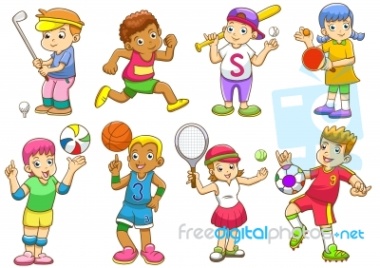 Mi amigo Juan (no) practica deportes.Mi amiga Rachel (no) practica deportes. 